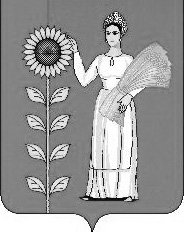 РОССИЙСКАЯ ФЕДЕРАЦИЯП О С Т А Н О В Л Е Н И Е  Администрации сельского поселения  Новочеркутинский сельсовет                               Добринского муниципального района                                                                                                 Липецкой области10.04.2014 года                            с. Новочеркутино                                           № 18О внесении изменений  в Порядок    уведомления представителя нанимателя (работодателя)                 о фактах обращения   в целях склонения муниципального служащего администрации   сельского поселения Новочеркутинский сельсовет  Добринского муниципального района Липецкой области к совершению                      коррупционных правонарушений(утв. постановлением администрации сельского поселения                           Новочеркутинский сельсовет № 17 от 04.03.2013г.)         Рассмотрев Требование Прокуратуры Добринского  района от 26.03.2014г.,                  № 86-2014 «Об изменении нормативного правового акта с целью исключения выявленного (ых) коррупциогенного (ых) фактора (ов)», руководствуясь ч.2               ст. 1, Федерального закона  от 17.07.2009 года  № 172 - ФЗ   «Об антикоррупционной экспертизе   нормативных правовых актов и проектов нормативных правовых актов»,  ч.1, 5 ст. 9 Федерального закона   от  25.12.2008г.  № 273- ФЗ « О противодействии коррупции», Уставом сельского поселения Новочеркутинский сельсовет, администрация сельского поселения Новочеркутинский сельсовет ПОСТАНОВЛЯЕТ:          1. Внести изменения в Порядок    уведомления представителя нанимателя (работодателя) о фактах обращения   в целях склонения муниципального служащего администрации сельского поселения Новочеркутинский сельсовет  Добринского муниципального района Липецкой области к совершению коррупционных правонарушений (утв. постановлением администрации сельского поселения  Новочеркутинский сельсовет № 17 от 04.03.2013г.), согласно приложению.           2.Данное постановление вступает в силу со дня его официального обнародования.           3. Данное постановление разместить в сети «Интернет» на сайте сельского поселения Новочеркутинский сельсовет.        4. Контроль за исполнением данного постановления оставляю за собой.Глава сельского поселения                                                                                    Новочеркутинский сельсовет                                                            И.С.ПытинПриняты                                                                                                                                                      постановлением администрации                                                                                                                                              сельского поселения                                                                                                                                                                 Новочеркутинский сельсовет                                                                                            от 10.04.2014 г. № 18ИЗМЕНЕНИЯВ Порядке уведомления представителя нанимателя (работодателя) о фактах обращения   в целях склонения муниципального служащего администрации                                           сельского поселения Новочеркутинский сельсовет  Добринского района                          Липецкой области   к совершению коррупционных правонарушений (утв. постановлением администрации сельского поселения                           Новочеркутинский сельсовет № 17 от 04.03.2013г.)           Внести  в Порядок уведомления представителя нанимателя (работодателя) о фактах обращения   в целях склонения муниципального служащего администрации  сельского поселения Новочеркутинский сельсовет  Добринского района Липецкой области   к совершению коррупционных правонарушений,   следующие изменения:             Пункт  1.  Порядка  читать в новой редакции:            1. Муниципальный служащий обязан, в день поступления обращения,  уведомить представителя нанимателя (работодателя) обо всех случаях обращения к нему каких-либо лиц, в целях склонения его к совершению коррупционных правонарушений.В случае нахождения муниципального служащего в командировке, в отпуске, вне места прохождения службы, он обязан уведомить представителя нанимателя (работодателя) обо всех случаях обращения к нему каких-либо лиц в целях склонения его к совершению коррупционных правонарушений,  в день выхода на работу.           Пункт  9.  Порядка  читать в новой редакции:9. Муниципальный служащий, которому стало известно о факте обращения к иным государственным или муниципальным служащим, в связи с исполнением служебных обязанностей каких-либо лиц в целях склонения их к совершению коррупционных правонарушений, уведомляет об этом представителя нанимателя (работодателя), в день поступления обращения.Глава  сельского   поселения                                                                                           Новочеркутинский сельсовет                                                              И.С.Пытин    